SPORTspielPLATZ 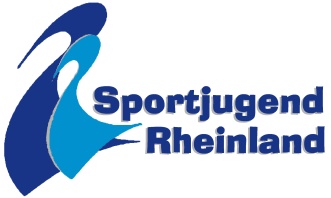 Interessensbekundung PilotprojektAngaben zum VereinVerein			Ansprechpartner	Adresse		PLZ und Ort		Tel.			Mail			Angaben zum ProjektWir wollen im Rahmen des Pilotprojektes folgende Aktion durchführen:	Tag der offenen Tür	Spielfest	offenes Sportangebot	Sonstiges	Geplantes Aktionsdatum	MaterialbestellungWir sind an folgenden Werbematerialien interessiert:	Plakate zur Bewerbung	Flyer zur Bewerbung	Templates für Social Media KanäleBewerbungsschluss ist der 01.09.2021. 